School / setting request for an 
EHC needs assessment
FORMUPDATED Feb 2024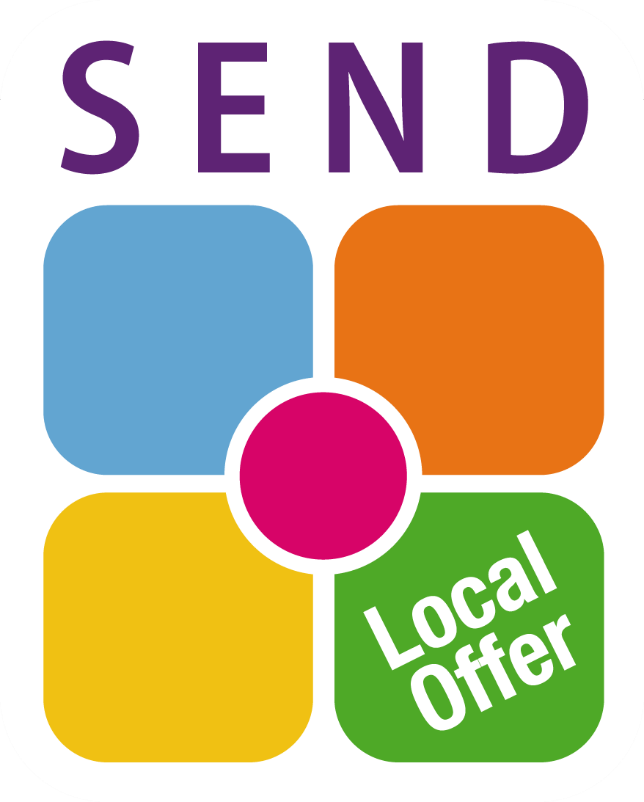 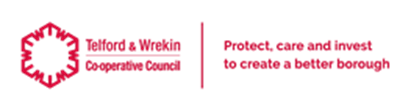 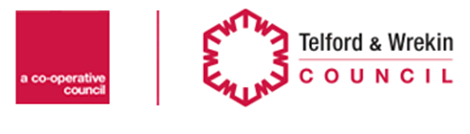 Contents of the form:Part 1 Child/Young Person’s Details…………………………………..….3 Part 2 Reasons for request………………………………………………...8Part 3 Parental views, wishes and aspirations………………………......9Part 4 Child Views – One Page Profile………………………………......11Part 5 Indicator 1 - Description of Need………………………………….12Part 6 Indicator 2 – The graduated approach…………………………...14Part 7 Indicator 3 – Use of external professionals………………………16Part 8 Indicator 4 – Provision……………………………………………...17Part 9 Attainment data/progress over time……………………………....18Part 10 Attendance data……………………………………………………20Part 11 Medical Questionnaire…………………………………………….21   
Part 12 Setting declaration…………………………………………………23 
Part 13 Parental/carer consent………………………………………….…24Part 1Child/Young Person’s Details *compulsoryContact Details:Child/Young Person’s main home address *(If parents live separately and the child/young person spends time living with both parents, the address must be the address where the child/young person lives for more than 50% of the year.)Is the above address a carer(s) address?	YES / NOIf YES, name of Carer(s):_________________________________________Is the child/young person in the care of Social Services?	YES / NOIf YES:Parent / Guardian Details (1) ^Parent / Guardian’s Address, if different from child/young person ^Parent / Guardian Details (2) *Parent / Guardian’s Address, if different from child/young person and/or different from Parent (1) *If YES, please give details below.
Part 2 Reasons for request
Placement History If a pre-school request does the child attend more than one setting? YES / NOIs the child accessing 30 hours free childcare in nursery? 		YES / NOIs this child/young person registered or taught predominantly outside of his/her chronological year group?	YES / NOIf YES, please give details:Brief Summary of why the request is being madeIn no more than 200 words please explain why you are making a referral for an EHC needs assessment. This should focus on a brief description of the needs of the child, information about what you have already done to support the child or young person and what outcome is being sought should an EHC plan be issued (i.e. additional funding, consideration of alternative placement for example).Part 3 Parental views, wishes and aspirationsIt is expected that part 3 of the form will be completed by the professional completing the EHC needs assessment form through discussion with the parent. Once information is placed on the form the parent will need to sign it (part 14), to say that the information is correct and that they are happy for it to be distributed to the various professionals who will be involved in the EHC needs assessment.Please refer to paragraph 5.3 in the guidance should a parent wish to work with an alternative professional to complete this part of the request form.Name and contact details of professional working with the family to complete section 3Please provide a description of your child now. (Include what they enjoy, what and who is important to them and their strengths alongside any concerns.  You may want to include details about their friendships and social skills, learning, independence and self-care, general behaviour and well-being).What are your hopes and aspirations for the future? (Include details about goals for the short and long term.  Where appropriate consideration should be given to a young person’s aspiration for paid employment, independent living and community participation).Short Term aspirations (What are you hoping for soon?)Long Term aspirations (What are you hoping for in the future?)What do you think is working well at the moment? (Include details about what is happening in school or other educational setting, community activity, interests and clubs)Do you have any services supporting your family? (i.e. Inclusion & Support, social care, Early Help, Disabled Children’s Team)Who else helps you? (i.e. extended family, community groups, parent groups)Is there anything else you would like to tell us about your family?Part 4 Child Views – One Page ProfilePlease gather what is important to the child or young person, what activities and hobbies they like, important people to them, what they don’t like, how they feel about school, who helps them and what they would like to get better at using a one page profile.  You are able to attach this as a separate document rather than include it in the EHC needs assessment form if you prefer.  See Appendix A for further details about how to complete a one page profile, example templates and working examples.Part 5 Indicator 1 - Description of Need (compulsory*)Are there any other known significant factors relating to their SEN?  If yes attach copies of relevant information/adviceHealth				Yes 	No  	Home Circumstances	Yes 	No 	Attendance			Yes 	No 	Social Relationships	Yes 	No 	Please provide a brief description of need (no longer than 500 words) about the nature, extent and context of the child or young person’s special educational need and impact on access to the curriculum. You must use Telford and Wrekin’s published criteria (see Appendix B) to show that the need is significantly greater than other learners of the same age and is likely to be long term.  For ease, the criteria has been coded and you should make reference to those codes in your description.  Published criteria can also be found at www.telfordsend.org.uk 
Part 6 Indicator 2 – The graduated approachPlease describe the support that has been put in place over time to meet the child or young person’s special educational need.Please provide an explanation of the actions you have already taken to meet the child or young person’s special educational need.  You need to include detail of when SEN support was first initiated and how many cycles of Assess, Plan, Do, Review (APDR) have happened.   You can use the tables below to describe your APDR cycles or you are able to include recent (i.e. not older than 12 months) individual learner support plans/provision maps to evidence your graduated approach.  Don’t forget these must show the child’s targets and be amended in light of previous cycles of APDR.  The most recent individual learner support plans/provision maps must show evidence of how you have drawn on more specialist expertise from outside professionals. 
How to fill out the APDR tables belowAPDR cycle 1

APDR cycle 2APDR cycle 3
APDR cycle 4
Please add or delete as many APDR cycles as appropriate.  Please remember there is not a specified amount of cycles or a set timeframe before a request for an EHC assessment can be made, although in the majority of cases a number of successive cycles is expected.Part 7 Indicator 3 – Use of external professionalsIt is likely that you have already specified some outside agencies that have been involved with the child in part 6 when detailing your graduated approach.  Please use the table below to specify all professionals that have been involved with the child or young person.Previous and current support from outside agencies
Please include a copy of any written feedback (within the last 12 months) that has been provided by those professionals.Part 8 Indicator 4 – ProvisionCurrent support providedAll mainstream schools, settings and colleges are provided with resources to support children/young people with additional needs, including pupils with SEN and disabilities and schools are expected to fund up to £6000 to support those with special educational needs (section 11, Schools and Early Years Finance Regulations, 2015).  Please identify the provision made from the school / colleges delegated budget).  Additional support required – list what additional support is required over and above that already provided. This should be based on recommendations of the outside professionals you have been working with during the graduated approach.*NB: Schools can include their own documentation (scanned provision map/spreadsheet etc.) to evidence the costed provision.  This must show annual costs.Part 9 Attainment data/progress over timePlease provide the child or young person’s attainment data and how that compares to the expectation for children of the same age.  Please use the most relevant table depending on the child/young person’s age.Level of ProgressPlease provide details of last 3 years’ progress, where you are able, and information with regards to the school’s method of tracking progress.You must explain your setting’s tracking system as they are now all unique.  You must show us the ‘whole scale’ and it must be clear how far behind the child is, relating to the curriculum, compared to peers of the same age. Top Tip:  Do not state ‘below age related expectation’ as this does not specify how far below the child is performing in comparison to their peers.Qualifications achieved to date:(GCSEs, ASDAN, A levels, BTEC etc.)History of Test Data:Test data must be included in chronological order.Standardised scores and percentiles must be given.Part 10 Attendance data At least 3 years attendance data should be provided where available.Part 11 Medical Questionnaire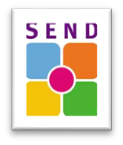 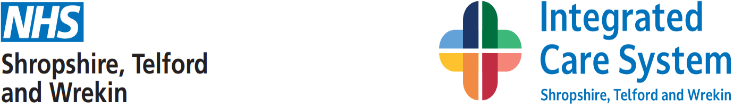 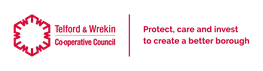 Medical QuestionnaireTo inform an Education, Health and Care AssessmentAs part of the Education, Health and Care Assessment process, the Local Authority is required to seek health advice. This is because we need to find out whether or not your child’s learning at school is affected by a health condition. The medical questionnaire will be looked at by a qualified health professional. In most cases filling in the form gives us all of the information we need and a separate medical appointment may not be necessary.  In some cases, we may tell the local authority to ask another agency for more information about the conditions you have described, especially mental health conditions. If after reading all the information in the child’s Education, Health and Care request paperwork, the community children’s doctor feels a medical examination is needed, your child will be offered an appointment. The purpose of this medical appointment is to let the local authority know about existing physical health needs that may impact on your child in school and is not intended to be for any diagnostic purpose. Please don’t be concerned about being invited to come to meet the Children’s Doctor.It would therefore be helpful if you would complete and return this form to us via the school, who will return it with the other documents you are completing to the Local AuthorityThank you for completing this formPlease return to Telford SEND Team, Darby House, Lawn Court, Telford TF3 4JAPart 12 Setting declarationThe contents of this referral have been shared with parents/carersAll parts of this form have been completed in fullThis form has been completed by:Signed(Head Teacher / Owner / Manager / Principal)                         Date:  Signed(SENCo)                                                                                       Date:Part 13 Parental/carer consentPlease tick:I confirm that my child’s educational setting has discussed this referral with me and I have been fully informed in the decision to refer.I have worked in partnership with the educational setting to help my child.I support the educational setting’s view that an EHC needs assessment of my/our child should be considered.I agree to assessments by professionals as required.  This may include a Community Children’s doctor and representative from Children Specialist Services (social care).If a needs assessment takes place I agree with papers being shared with educational settings, schools and professionals as and when appropriate. I understand that an Education, Health and Care plan will only be issued by the Local Authority in circumstances where the EHC needs assessment concludes that it is necessary for special educational needs provision to be made for a child or young person in accordance with an EHC plan.
Privacy Notice under the Data Protection ActTelford & Wrekin Council are collecting Personal Identifiable Information to enable the best possible advice and support to be provided and to meet the statutory requirements under the Children and Families Act 2014.   We need to collect this information in order to consider your request for an Education Health Care Needs Assessment.  This information is being processed under DPA – Schedule 2 (2a) (GDPR 2018 -Article 6 (1) (c), Article 6(1)(e) and Article 9(2)(g).Telford & Wrekin Council will not share any Personal Identifiable Information collected with external organisations unless required to do so by law. However, this information will be shared within Telford & Wrekin Council and partners agencies (Department of Education, NHS, Schools/settings, and Early Years providers) solely for the purpose of providing support to you and your family.  For further details on the council’s privacy arrangements please view the privacy page on the council’s website page http://www.telford.gov.uk/termsSigned: 				Date:(Parent/Carer)Signed:				Date:(Parent/Carer)Please return this form electronically to SENDandInclusion@telford.gov.ukSurname*Surname*Surname*Forename*Forename*Forename*Middle NamesMiddle NamesMiddle NamesDate of Birth*Date of Birth*Date of Birth*Gender*Gender*Home Language*Home Language*Home Language*ReligionReligionInterpreter needed?Interpreter needed?Interpreter needed?UPN*ULN*NHS No.NHS No.NHS No.Ethnicity*Please tickPlease tickAsian – BangladeshiMixed – White & Black CaribbeanAsian – IndianOther Asian BackgroundAsian – PakistaniOther Black BackgroundBlack – AfricanOther Mixed BackgroundBlack – CaribbeanOther White BackgroundChineseTraveller of Irish HeritageGypsy/RomaWhite BritishMixed – White & AsianWhite IrishMixed – White & Black AfricanOtherRefusedFlat/Apartment Name or Number*House Name / Number*Street Name*LocalityTown*County*Postcode*Telephone*Local Authority with Parental ResponsibilityName of Social WorkerAddress including postcode*Telephone Number*E-mail Address*TitleSurnameForename
Relationship to Child/Young Person
Relationship to Child/Young Person
Relationship to Child/Young Person
Relationship to Child/Young PersonMobile Telephone NoMobile Telephone NoMobile Telephone NoMobile Telephone NoWork Telephone NoWork Telephone NoWork Telephone NoWork Telephone NoPrivate E-mail AddressPrivate E-mail AddressPrivate E-mail AddressPrivate E-mail AddressFlat/Apartment Name or Number*House Name / Number*Street Name*LocalityTown*County*Postcode*Telephone*TitleSurnameForenameRelationship to Child/Young PersonRelationship to Child/Young PersonRelationship to Child/Young PersonRelationship to Child/Young PersonMobile Telephone NoMobile Telephone NoMobile Telephone NoMobile Telephone NoWork Telephone NoWork Telephone NoWork Telephone NoWork Telephone NoPrivate E-mail AddressPrivate E-mail AddressPrivate E-mail AddressPrivate E-mail AddressFlat/Apartment Name or NumberHouse Name / NumberStreet NameLocalityTownCountyPostcodeTelephoneAre there any other adults with parental responsibility for this child/young person?YES / NOTitle:Title:Forename:Forename:Surname:Surname:Address:Address:Contact:Contact:Do parents have any access issues e.g. disability, a literacy barrierYesNoIf yes please provide details of any reasonable adjustments that the LA will need to take into account to support the family through this process.If yes please provide details of any reasonable adjustments that the LA will need to take into account to support the family through this process.If yes please provide details of any reasonable adjustments that the LA will need to take into account to support the family through this process.Current School/SettingState Date Previous School/Setting(s)Start Date Date off roll Reason for the moveTitle:
Name:
Team:
Contact details:Broad Area of Need*Please indicate your identified primary area of need using 1.  Please then indicate any other areas of need in rank order of importance from 2 to 4, where appropriate.  You do not need to rank an area of need that does not apply to the child/young person.Broad Area of Need*Please indicate your identified primary area of need using 1.  Please then indicate any other areas of need in rank order of importance from 2 to 4, where appropriate.  You do not need to rank an area of need that does not apply to the child/young person.Broad Area of Need*Please indicate your identified primary area of need using 1.  Please then indicate any other areas of need in rank order of importance from 2 to 4, where appropriate.  You do not need to rank an area of need that does not apply to the child/young person.Broad Area of Need*Please indicate your identified primary area of need using 1.  Please then indicate any other areas of need in rank order of importance from 2 to 4, where appropriate.  You do not need to rank an area of need that does not apply to the child/young person.Broad Area of Need*Please indicate your identified primary area of need using 1.  Please then indicate any other areas of need in rank order of importance from 2 to 4, where appropriate.  You do not need to rank an area of need that does not apply to the child/young person.Cognition and LearningCommunication and InteractionSocial, Emotional and Mental HealthSensory and/or PhysicalSensory and/or PhysicalPrimary Area of Need*Please provide more specificity by Primary areas of need that apply, again using a ranking order with 1 showing the primary area of need. If an additional need is recorded this should be ranked 2.
Primary Area of Need*Please provide more specificity by Primary areas of need that apply, again using a ranking order with 1 showing the primary area of need. If an additional need is recorded this should be ranked 2.
Primary Area of Need*Please provide more specificity by Primary areas of need that apply, again using a ranking order with 1 showing the primary area of need. If an additional need is recorded this should be ranked 2.
Primary Area of Need*Please provide more specificity by Primary areas of need that apply, again using a ranking order with 1 showing the primary area of need. If an additional need is recorded this should be ranked 2.
Primary Area of Need*Please provide more specificity by Primary areas of need that apply, again using a ranking order with 1 showing the primary area of need. If an additional need is recorded this should be ranked 2.
Specific learning difficultiesSpecific learning difficultiesSpecific learning difficultiesSpecific learning difficultiesModerate learning difficultiesModerate learning difficultiesModerate learning difficultiesModerate learning difficultiesSevere learning difficultiesSevere learning difficultiesSevere learning difficultiesSevere learning difficultiesProfound and multiple learning difficultiesProfound and multiple learning difficultiesProfound and multiple learning difficultiesProfound and multiple learning difficultiesSocial Emotional and Mental HealthSocial Emotional and Mental HealthSocial Emotional and Mental HealthSocial Emotional and Mental HealthSpeech language and communication needsSpeech language and communication needsSpeech language and communication needsSpeech language and communication needsHearing impairmentHearing impairmentHearing impairmentHearing impairmentVisual impairmentVisual impairmentVisual impairmentVisual impairmentMulti-sensory impairmentMulti-sensory impairmentMulti-sensory impairmentMulti-sensory impairmentPhysical disabilityPhysical disabilityPhysical disabilityPhysical disabilityAutistic Spectrum DisorderAutistic Spectrum DisorderAutistic Spectrum DisorderAutistic Spectrum DisorderOther difficultyOther difficultyOther difficultyOther difficultyWhat did you do?For how long?What was the impact? What did you do next?This should include detail about what you are targeting and what intervention you put in place.When did this begin and when did it end?How much progress did the child make compared to where they started?What worked? What did not? Did you change targets or the intervention?  Did you change the frequency of intervention?  Did you seek more specialist input?What did you do?For how long?What was the impact? What did you do next?What did you do?For how long?What was the impact? What did you do next?What did you do?For how long?What was the impact? What did you do next?What did you do?For how long?What was the impact? What did you do next?ServiceName of professional and contact detailsDate of visit, assessment or interventionOutcome (e.g. advice, assessment, discharge)Educational PsychologyLSATBSATSpeech and LanguageOTPhysiotherapyCAMHSSISEYQTOther Type of provision with staff to pupil ratio (in class, small group, 1:1)Objective of provisionFrequency & DurationDelivered byStart dateAnnual CostAnnual CostAnnual CostAnnual CostAnnual CostAnnual CostType of provision with staff to pupil ratio (in class, small group, 1:1)Objective of provisionFrequency & DurationRecommended by which outside professional?Start datePredicted
Annual CostAnnual CostAnnual CostAnnual CostAnnual CostAnnual CostEarly Years Foundation Stage Curriculum Levels:Date of Assessment:Personal Social and Emotional DevelopmentCommunication and LanguagePhysical DevelopmentChild’s attainment levelWhere would a child of the same age be expected to attain and how far below is the child?Where would a child of the same age be expected to attain and how far below is the child?Where would a child of the same age be expected to attain and how far below is the child?Where would a child of the same age be expected to attain and how far below is the child?Key stage 1/2 Current  Attainment DateNC YearEnglish ReadingEnglish WritingMathsPhonics and or SPaGWhere would a child of the same age be expected to attain and how far below is the child?Where would a child of the same age be expected to attain and how far below is the child?Where would a child of the same age be expected to attain and how far below is the child?Where would a child of the same age be expected to attain and how far below is the child?Where would a child of the same age be expected to attain and how far below is the child?Key stage 3/4 Current  Attainment DateNC YearEnglishMathsScienceOther:  Please specifyWhere would a child of the same age be expected to attain and how far below is the child?Where would a child of the same age be expected to attain and how far below is the child?Where would a child of the same age be expected to attain and how far below is the child?Where would a child of the same age be expected to attain and how far below is the child?Where would a child of the same age be expected to attain and how far below is the child?QualificationGrade AchievedDate AchievedName of TestDateStandardised scorePercentileDateStandardised scorePercentileDateStandardised scorePercentileEducational SettingDates (from-to)Percentage attendancePersonal Details:Personal Details:...Full Name of Child:Full Name of Child:Date of Birth:Date of Birth:NHS Number:NHS Number:Person with parental responsibility (please state relationship to child):Person with parental responsibility (please state relationship to child):Address:Address:Telephone Number:Telephone Number:Home:Mobile:Mobile:School:School:Name of General PractitionerName of General PractitionerAddress of medical practiceAddress of medical practiceMedical History:Medical History:Does your child have a formal diagnosis of any medical conditions including mental health condition? Please attach diagnostic letter and relevant correspondenceDoes your child have a formal diagnosis of any medical conditions including mental health condition? Please attach diagnostic letter and relevant correspondenceDoes your child have a formal diagnosis of any medical conditions including mental health condition? Please attach diagnostic letter and relevant correspondenceDoes your child have a formal diagnosis of any medical conditions including mental health condition? Please attach diagnostic letter and relevant correspondenceDoes your child have a formal diagnosis of any medical conditions including mental health condition? Please attach diagnostic letter and relevant correspondenceDo you have any concerns regarding your child’s health?Do you have any concerns regarding your child’s health?Do you have any concerns regarding your child’s health?Do you have any concerns regarding your child’s health?Do you have any concerns regarding your child’s health?Does your child receive any ongoing input from any health services or are they on a health service waiting list? If so please give the detailsDoes your child receive any ongoing input from any health services or are they on a health service waiting list? If so please give the detailsDoes your child receive any ongoing input from any health services or are they on a health service waiting list? If so please give the detailsDoes your child receive any ongoing input from any health services or are they on a health service waiting list? If so please give the detailsDoes your child receive any ongoing input from any health services or are they on a health service waiting list? If so please give the detailsIs your child known to any other Health care professionals? If so please include the names of the people your child sees and what they do? Is your child on any waiting lists eg SLTIs your child known to any other Health care professionals? If so please include the names of the people your child sees and what they do? Is your child on any waiting lists eg SLTIs your child known to any other Health care professionals? If so please include the names of the people your child sees and what they do? Is your child on any waiting lists eg SLTIs your child known to any other Health care professionals? If so please include the names of the people your child sees and what they do? Is your child on any waiting lists eg SLTIs your child known to any other Health care professionals? If so please include the names of the people your child sees and what they do? Is your child on any waiting lists eg SLTDoes your child have an Individual Health Care Plan developed by their school  eg for eczema/asthma/allergies/epilepsy? If yes please provide details.Does your child have an Individual Health Care Plan developed by their school  eg for eczema/asthma/allergies/epilepsy? If yes please provide details.Does your child have an Individual Health Care Plan developed by their school  eg for eczema/asthma/allergies/epilepsy? If yes please provide details.Does your child have an Individual Health Care Plan developed by their school  eg for eczema/asthma/allergies/epilepsy? If yes please provide details.Does your child have an Individual Health Care Plan developed by their school  eg for eczema/asthma/allergies/epilepsy? If yes please provide details.Is your child on any medical treatment? Please give the name (s). If any needs to be given when your child will be attending the education setting please also state this as well as doses and times to be given. Is your child on any medical treatment? Please give the name (s). If any needs to be given when your child will be attending the education setting please also state this as well as doses and times to be given. Is your child on any medical treatment? Please give the name (s). If any needs to be given when your child will be attending the education setting please also state this as well as doses and times to be given. Is your child on any medical treatment? Please give the name (s). If any needs to be given when your child will be attending the education setting please also state this as well as doses and times to be given. Is your child on any medical treatment? Please give the name (s). If any needs to be given when your child will be attending the education setting please also state this as well as doses and times to be given. Does your child’s health pose any risk to themselves or to others whilst in school? If so, what? Does your child’s health pose any risk to themselves or to others whilst in school? If so, what? Does your child’s health pose any risk to themselves or to others whilst in school? If so, what? Does your child’s health pose any risk to themselves or to others whilst in school? If so, what? Does your child’s health pose any risk to themselves or to others whilst in school? If so, what? Is there anything else you think we should know?Is there anything else you think we should know?Is there anything else you think we should know?Is there anything else you think we should know?Is there anything else you think we should know?Parental Responsibility DeclarationParental Responsibility DeclarationParental Responsibility DeclarationParental Responsibility DeclarationParental Responsibility DeclarationWe are/I am happy that the information we/I have given describes my/our child’s current health/medical needs.NB. In filling in an assessment request for an Education, Health and Care Plan the Local Authority is entitled to seek medical advice from a Paediatrician and other health professionals. You may be asked to attend a Medical Appointment for this purpose if the Community Children’s Doctor thinks it would be useful for your EHCP assessment.  He or she may also telephone you if there are just a few things that need to be asked. We are/I am happy that the information we/I have given describes my/our child’s current health/medical needs.NB. In filling in an assessment request for an Education, Health and Care Plan the Local Authority is entitled to seek medical advice from a Paediatrician and other health professionals. You may be asked to attend a Medical Appointment for this purpose if the Community Children’s Doctor thinks it would be useful for your EHCP assessment.  He or she may also telephone you if there are just a few things that need to be asked. We are/I am happy that the information we/I have given describes my/our child’s current health/medical needs.NB. In filling in an assessment request for an Education, Health and Care Plan the Local Authority is entitled to seek medical advice from a Paediatrician and other health professionals. You may be asked to attend a Medical Appointment for this purpose if the Community Children’s Doctor thinks it would be useful for your EHCP assessment.  He or she may also telephone you if there are just a few things that need to be asked. We are/I am happy that the information we/I have given describes my/our child’s current health/medical needs.NB. In filling in an assessment request for an Education, Health and Care Plan the Local Authority is entitled to seek medical advice from a Paediatrician and other health professionals. You may be asked to attend a Medical Appointment for this purpose if the Community Children’s Doctor thinks it would be useful for your EHCP assessment.  He or she may also telephone you if there are just a few things that need to be asked. We are/I am happy that the information we/I have given describes my/our child’s current health/medical needs.NB. In filling in an assessment request for an Education, Health and Care Plan the Local Authority is entitled to seek medical advice from a Paediatrician and other health professionals. You may be asked to attend a Medical Appointment for this purpose if the Community Children’s Doctor thinks it would be useful for your EHCP assessment.  He or she may also telephone you if there are just a few things that need to be asked. Signed:(Parent/Carer)Signed:(Parent/Carer)Date:Declaration completed by a young person aged 16 or over ( as appropriate) Declaration completed by a young person aged 16 or over ( as appropriate) Declaration completed by a young person aged 16 or over ( as appropriate) Declaration completed by a young person aged 16 or over ( as appropriate) Declaration completed by a young person aged 16 or over ( as appropriate) I am happy that the information I have given describes my current health/medical needs.NB. In filling in an assessment request for an Education, Health and Care Plan the Local Authority is entitled to seek medical advice from a Paediatrician and other health professionals. You may be asked to attend a Medical Appointment for this purpose if the Community Children’s Doctor thinks it would be useful for your EHCP assessment.  He or she may also telephone you if there are just a few things that need to be asked.I am happy that the information I have given describes my current health/medical needs.NB. In filling in an assessment request for an Education, Health and Care Plan the Local Authority is entitled to seek medical advice from a Paediatrician and other health professionals. You may be asked to attend a Medical Appointment for this purpose if the Community Children’s Doctor thinks it would be useful for your EHCP assessment.  He or she may also telephone you if there are just a few things that need to be asked.I am happy that the information I have given describes my current health/medical needs.NB. In filling in an assessment request for an Education, Health and Care Plan the Local Authority is entitled to seek medical advice from a Paediatrician and other health professionals. You may be asked to attend a Medical Appointment for this purpose if the Community Children’s Doctor thinks it would be useful for your EHCP assessment.  He or she may also telephone you if there are just a few things that need to be asked.I am happy that the information I have given describes my current health/medical needs.NB. In filling in an assessment request for an Education, Health and Care Plan the Local Authority is entitled to seek medical advice from a Paediatrician and other health professionals. You may be asked to attend a Medical Appointment for this purpose if the Community Children’s Doctor thinks it would be useful for your EHCP assessment.  He or she may also telephone you if there are just a few things that need to be asked.I am happy that the information I have given describes my current health/medical needs.NB. In filling in an assessment request for an Education, Health and Care Plan the Local Authority is entitled to seek medical advice from a Paediatrician and other health professionals. You may be asked to attend a Medical Appointment for this purpose if the Community Children’s Doctor thinks it would be useful for your EHCP assessment.  He or she may also telephone you if there are just a few things that need to be asked.Signed:( Young Person)Date:Name:Job title: